Name: __________________________________				     P______     D______Demographics of CongressAfter you complete the notes portion of station 1, use the links in the slideshow to find your representatives and analyze the demographics of the current Senate and House.Who Represents Me? Legislative Branch Version What are the demographics of the Legislative Branch? Use the internet to determine the demographics of the 116th Congress.Demographics Analysis QuestionsWhat are your observations about the demographics of the House and Senate?How do the demographics of the House compare to that of the United States?How do the demographics of the Senate compare to that of the United States? Do you believe that Congress truly represents the American people? Why or why not? Station 2: Watch the video on gerrymandering and answer the discussion question. Then attempt to put together the puzzle of North Carolina by Congressional District and follow the instructions below. Video Questions: How did Canada Solve their Gerrymandering issue? Why do you think the United States still allows gerrymandering? Puzzle: Use the puzzle pieces and the template provided to put together the puzzle of North Carolina Congressional Districts. Then plot the major cities in North Carolina on the blank map below and sketch the congressional districts.  Lastly answer the discussion questions. 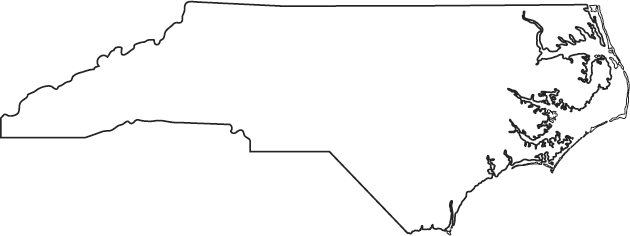  What Congressional District do we live in? Why are some districts larger than others? Why do you think some districts, such as District 13 and District 4, are so oddly shaped? What political party does the current district map benefit? The video you watched showed a different Congressional map of North Carolina. Skim the article at the link in the slideshow to determine why our districts have changed. Write your findings below.Station 4: After completing the notes use the outline of Congress to complete a category sort of the various responsibilities. Be sure to record your team’s answers below. When you are finished, see your instructor for the answers. Twitter Schedule: List 5 Events that Senator McCaskill has been a part of in the last 3 months. After looking at various events from Senator McCaskill’s schedule, what can conclusions can you make about the job of a Senator? Station Five: After completing the notes for this station, use the link provided to track a bill through Congress. Be sure to identify the types of committees and the specific committee each bill travel through. FederalUnited States: HouseSenateRepublicans:                           Democrats: Independents: Men:                                         Women: Whites: African-Americans:Hispanics: Asians:Republicans:                           Democrats: Independents: Men:                                         Women: Whites: African-Americans:Hispanics: Asians:Republicans:                           Democrats: Independents: Men:                                         Women: Whites: African-Americans:Hispanics: AsiansHouse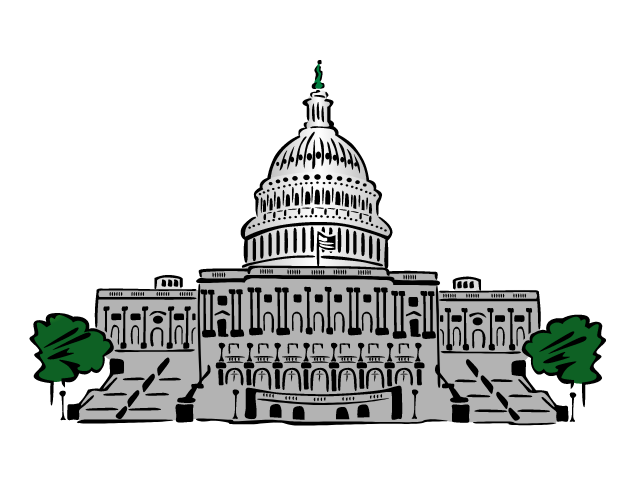 SenateEvent 1Event 2Event 3Event 4Event 5 Name of Bill:Summary of Bill:Date Introduced: Chamber Introduced:Sponsor(s): Use the Space Provided to  Draw a flowchart of the Bill’s Progress. Be sure to include the committees the bill passed through and the type of committee it is. 